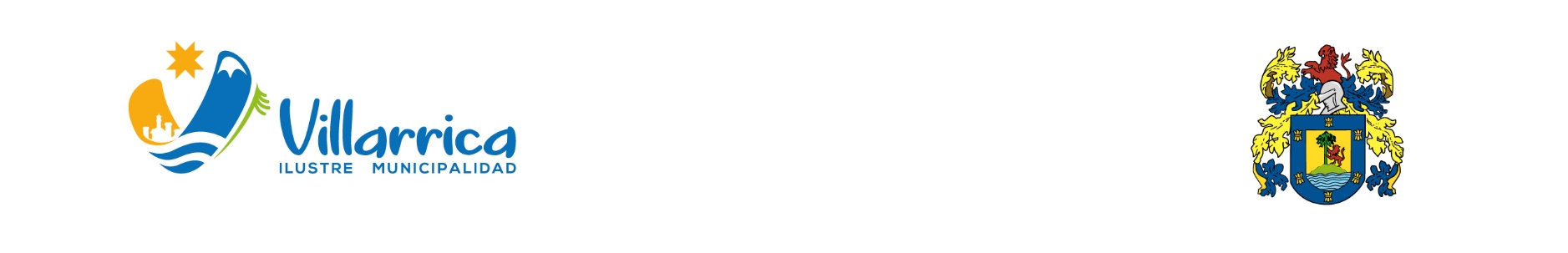 FICHA TRANSFERENCIA BECA MUNICIPAL 2022            (Completar con letra IMPRENTA, clara y legible)NOMBRE COMPLETO	:RUT			:CORREO ELECTRONICO:TELEFONO CONTACTO	:BANCO			:TIPO DE CUENTA	:N° DE CUENTA		:*En caso de no querer recibir el beneficio vía transferencia electrónica, seleccionar la opción CHEQUE.CHEQUE: ______                                                                                                                 ________________________                                                                                                                    FIRMA DEL BENEFICIARIOIMPORTANTE: Para las transferencias electrónicas, los datos del Titular de la Cuenta debe corresponder al postulante becado. NO se efectuará la transferencia electrónica a la Cuenta de Terceros.Obligatorio firmar el documento.